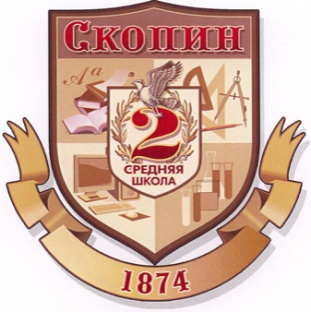 Муниципальное бюджетное общеобразовательное учреждение«Средняя общеобразовательная школа № 2»муниципального образования – городской округ город Скопин Рязанской области391803, Рязанская область, г. Скопин, ул. К. Маркса, д.90 т. 2-01-49 E-mail: post@school2skopin.ruТема: «Певунья  из народа»Подготовила: Трафимова Анна Андреевна,18.11.2003 года рождения,ученица 11 «а» класса МБОУ «СОШ №2», 3918000 Рязанская область, г. Скопин, пл. Ленина, д.193, кв.18паспорт 6117 №035231Научный руководитель:Шагина Светлана Николаевнаучитель технологии,3918000 Рязанская область, г. Скопин, ул. Карла Маркса, дом 162, кв.1телефон: 8(49156) 5-02-30Скопин, 2019СодержаниеВведение………………………………………………………..3-4Актуальность, цель, методы.Основная часть…………………………………………………5-10Биография………………………………………...5-6О чём же пела наша знаменитая землячка. ……6-7История хора……………………………………..7-8Заключение………………………………………………………8Библиографический список.Приложения.Глоссарий.Реферат Трафимовой Анны Андреевны, ученицы 11а  класса на тему: «Певунья из народа».1. Введение.       Сегодня мы стараемся возродить любовь к русской народной песне, что когда-то было неотъемлемой частью культуры народа. ХХI век, к великому сожалению, является веком утрат и разрушений многих семейных ценностей и устоев. Современное поколение не представляет исполнение песни под баян, а что уж  тут говорить про гармонь. Заливной перелив гармони может вызвать у многих моих сверстников усмешку, сложно услышать исполнение русской народной  песни в кругу семьи или при застолье. Богатство русской народной песни повествует о нравственных и моральных устоях жизни наших предков, о самых лучших человеческих качествах. Любовь к матери, трудолюбие, отвага и честь это является темами русской народной песни.       Татьяна Евстигнеевна Дёмина - жительница села Березняги Скопинского района, исполнительница русских народных песен. В её исполнении русские народные песни  раскрывали неповторимость русской души. Многие жители села и сегодня помнят и поют песни Татьяны, ведь эти песни про их малую родину, родные поля и сады.     Цель исследовательской работы: в своей работе я постараюсь узнать как можно больше о жизни замечательной Скопинской  певуньи, попытаюсь приоткрыть неизвестные страницы её жизни и творчества; восстановить её авторские песни.Задачи:	■ собрать и изучить малоизвестные факты  о жительнице села Березняги Скопинского района Татьяне Евстигнеевне Дёминой.  ■ исследовать материалы, документы хранящиеся в домашних архивах;■ записать и обобщить воспоминания близких, дальних родственников и односельчан.      Таким образом, предметом исследования становиться  наша землячка, удивительная женщина Татьяна Евстигнеевна Дёмина, исполнительница русской народной песни и автор собственных.Методы исследования: беседы с жителями села Березняги Скопинского района, краеведами, анализ методической литературы по изучаемой теме, наблюдение.Перед исследованием было сделано следующее:■ проанализированы статьи о концертной деятельности Татьяны Евстигнеевны Дёминой;■ организована встреча с культорганизатором клуба села Березняги Надеждой Николаевной Сосиной; племянницей Татьяны Евстигнеевны – Марией Ивановной Некрасовой; жителями села.■ проведено анкетирование среди учащихся школы.      Актуальность темы исследования обусловлена самой жизнью, многие прежние культурные ценности утратили свой смысл, изменились нравственные ориентиры, но не смотря на это на современной эстраде всё большей популярностью начинают пользоваться  песни прошлых лет. Сейчас в моде исполнители русских народных песен Пелагея, Варвара, Надежда Бабкина и многие другие. Необходимо возрождать интерес к русским народным песням,  к своим корням и традициям, так как традиция – важнейшая составляющая культуры любого народа. Ведь народная мудрость гласит «Человек, не знающий, своего прошлого не знает ничего».2. Основная часть.      Татьяна Евстигнеевна Демина родилась в 1913 году в селе Березняги. В их семье было 7 детей. Семья была дружной, жили голодно: «Но сколько себя помню, всегда пели», - говорит племянница Татьяны Евстигнеевны Мария Ивановна Некрасова. Маленькая Татьяна с 5 лет одна ходила в храм, где  пела на клиросе (см. глоссарий), пение маленькой девочки очень нравилось односельчанам и так было до 1937 года закрытия храма.     С 16 лет Татьяна начала свою трудовую биографию в колхозе «Красный октябрь». Работала приемщицей зерна, продуктов питания, простой рабочей. Со слов племянницы: «Я помню, мы ей картошку возили, а она нам зерно выдавала…». В личном семейном архиве мы нашли фотографии, где она на рабочем месте с колхозниками. В это же время она начинает приглашать односельчан в создаваемый ею хор, состоящий на то время из нескольких человек. 1934 год считается годом создания хора, именно тогда колхозный хор впервые выступает перед односельчанами в местном клубе на «Дне сельского работника». Несмотря  на тяжёлую работу, Татьяна вместе с односельчанами разучивает русские народные песни и сочиняет сама. Коллектив под её руководством выступает вначале в селе, а затем и в соседних сёлах (см. приложение 2), участвует в городских смотрах художественной самодеятельности, где обязательно получает дипломы I степени (прил. 2). Большим успехом во время выступлений пользуется её песня «Девушка-рязанка» (текс песни прил. 3).      «В 1954 году уже знаменитый в Скопинском районе хор колхоза «Красный Октябрь» под руководством Татьяны Дёминой пригласили в город Рязань на областной смотр художественной самодеятельности, где лучшие частушки и песни собственного сочинения были записаны на плёнку для передачи по радио. 15 января 1954 года в 9 часов вечера трудящиеся района и всего Советского Союза слушали песни по радио, сочинённые для народа руководителем хора Татьяной Дёминой». Эта трансляция по радио воодушевила участников хора.«Звучные песни слагаемые» Т. Дёминой включены в репертуар Государственного Академического Рязанского русского народного хора. В 1958 году хор гастролирует на Украине. Он выступает в Тернополе, Львове, Ужгороде, Станиславле, Черновцах. И всюду на Украине тепло принимают «Шуточные припевки» (см. текст припевок прил. 3) и другие песни Т. Дёминой.     В ходе первой экспедиции мы выяснили, что в селе Березняги сохранился дом, где Татьяна Евстигнеевна проводила первые  репетиции с молодыми односельчанами. Климкина Татьяна Ивановна рассказала, что Татьяна  вначале долго вслушивалась в их пение, а затем проводила ладошкой над полом, чем ниже ладошка, тем значить лучше сливаются их голоса. А ещё она учила их, что когда поют рот необходимо открывать на три пальца. Колхозный хор имел оглушительный успех не только в нашем Скопинском районе, но и за его пределами. Её часто приглашали в Москву с  авторскими песнями и частушками. (см. приложение 2). В 1958 году Т.Дёмина была приглашена в Москву для прохождения консультации в Центральный дом народного творчества имени Н.К. Крупской.   На смотре художественных коллективов в городе Рязани в 1954 году Татьяна Евстигнеевна познакомилась с нашим земляком Александром Аверкиным, тогда он был совсем молодым юношей, делающим первые шаги в творчестве и с тех пор они дружили, он неоднократно приезжал к ней домой в село Березняги. Она  использовала в своём репертуаре песни начинающего композитора, но особенно ей нравилась песня «На побывку едет молодой моряк».  Он очень по - доброму отзывался о её песнях, был на всех концертах в городе Москве (см. приложение 2).      Со слов её племянницы Татьяна Евтигнеевна неоднократно была на концертах Людмилы Георгиевна Зыкиной, родители которой из села Лопатино, и та после выступления всегда приглашала к себе нашу землячку для личного общения.Песни Татьяны и её хора постоянно звучали по колхозному радио.    О чём же пела наша знаменитая землячка? Татьяна Евстигнеевна пела о хорошо обработанных колхозных полях, о первой агротехнике, о том, как ее односельчане  по-доброму к ней относились, о красоте родной природы, о саде, который у них рос, ну и конечно о партии, которую благодарила о том, как хорошо жил в то время народ.  Она сочинила частушки о доильном аппарате, о том, как он облегчил их труд, в них же пожелала прожить 200 лет тем, кто придумал этот аппарат.  Некрасова Мария Ивановна рассказала нам: «Замуж Татьяна так и не вышла. У дяди Татьяны не было детей. Они жили с женой вдвоем. Татьяна осталась в военное время за ними ухаживать, поэтому у нее вот так сложилась судьба». Также племянница предполагает: «Может быть, если Таня осталась одна, то у нее жизнь бы сложилась по-другому, она бы устроила свою судьбу…»  Татьяна Евстигнеевна скончалась в 1962 году совсем молодой женщиной в возрасте 50 лет. Что стало причиной смерти в ходе первой экспедиции нам так и неудалось выяснить. Жители села Березняги отнеслись к нам очень хорошо, по-доброму, охотно делились информацией о песнях, но на вопрос: «Почему в 1961 году у хора появляется новый художественный руководитель Поликаркина Варвара Семёновна?»,- все молчали.   С  культорганизатором  клуба  Сосиной Н.Н. мы договорились о второй экспедиции, попросили разрешения присутствовать на репетиции современного хора.  На встречу, мы привезли восстановленные некоторые песни их землячки, что очень порадовало старожил хора. За чашкой чая в непринуждённой беседе нам удалось узнать, что в начале шестидесятых (1961 г.) Татьяна Евстигнеевна тайком начинает ходить в храм соседнего села, где снова, как в далёком детстве, поёт на клиросе. Об этом узнала парторганизация колхоза и её очень серьёзно предупредили, что этого делать нельзя, но Татьяна была глубоко верующим человеком и продолжила тайком ходить в храм. За это её сняли с должности руководителя хора. Она неоднократно обращалась к председателю колхоза, в парторганизацию колхоза, но даже петь в хоре ей было запрещено. В конце 1962 года сельчане стали замечать что-то неладное, Татьяна «закрылась» от окружающего мира, с односельчанами практически не общалась. Но вера в Бога, вроде бы, вернула её к жизни, она даже начала читать Псалтырь (см. глоссарий), но болезнь от безысходности, ведь её отлучили от того, без чего она не представляла себе жизни, без её хора, оказалась сильнее, и вскоре она умерла совсем молодой женщиной в возрасте пятидесяти лет. Так трагически оборвалась жизнь знаменитой Скопинской певуньи.3. Заключение    В ходе работы над рефератом достигнуто: я  смогла частично восстановить автобиографию нашей землячки Татьяны Евстигнеевны Дёминой, а самое главное восстановлена аудиозапись 1992 года и слова перенесена на бумагу. Очень здорово, что и по сей день в селе существует русский народный хор, в котором поёт племянница Т. Дёминой, Мария Ивановна Некрасова - удивительно чистый человек, общение с которой  доставило массу положительных эмоций. Когда  во время второй экспедиции я присутствовала на репетиции хора, то неожиданно для себя стала подпевать, действительно в русских народных песня заложена огромная сила, доброта и тепло, к которому так хочется прикоснуться.       Нет больше колхоза, да и село пустеет, но люди, живущие, там не потеряли силу духа, и сами, на свои деньги, восстанавливают разрушенный храм. Кто знает, может, родится  в селе новая девочка, которая будет бегать в восстановленный храм петь на клиросе и история про знаменитую землячку, исполнителя русских народных песен и собственного сочинения повториться снова.        Практическая значимость исследования состоит в том, чтобы вызвать у сверстников мотивацию к изучению русской народной песни, обычаев и традиций наших предков, привить чувство гордости и уважения к своим истокам.Библиографический список.1. Б.В.Асафьев «О народной музыке», изд. «Музыка», 1962 год.2. В. Фёдоровский «Русские народные песни», изд. «Литагент Ридеро», 2016 год.3. Т.Попова «Русская народная песня». Массовая фольклорная библиотека любителя музыки, изд. «Москва», 1962 год.4. Материалы из Википедии.